Klass 5B, Noretskolan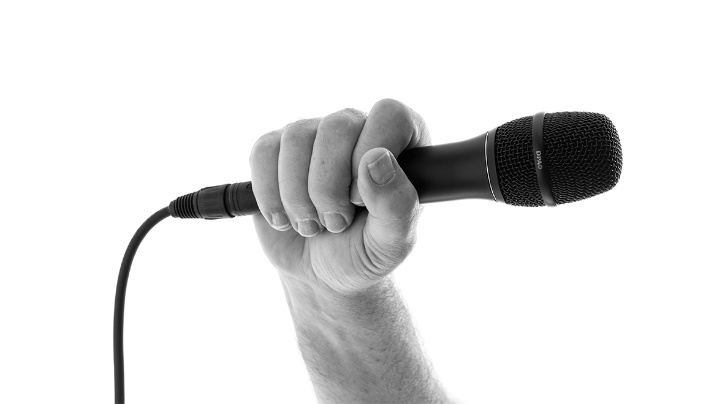 Engelska-glosor till torsdag, v 5
Chapter 15 ”The musical” inspired by – inspirerad avfall in love – bli kärabreak up – göra slutexciting – spännandea happy ending – ett lyckligt slut		a microphonetalented – begåvadearea – områdemean – elak 				Learn the words. Listen to and read the chapter on your
 iPad (www.studentlitteratur.se). Practice writing the words in a sentence. Good luck!   / David
If you want to: Try practicing this week’s glosor at Quizlet if you want to!
Find the link on Teams or at Noretskolan’s website!
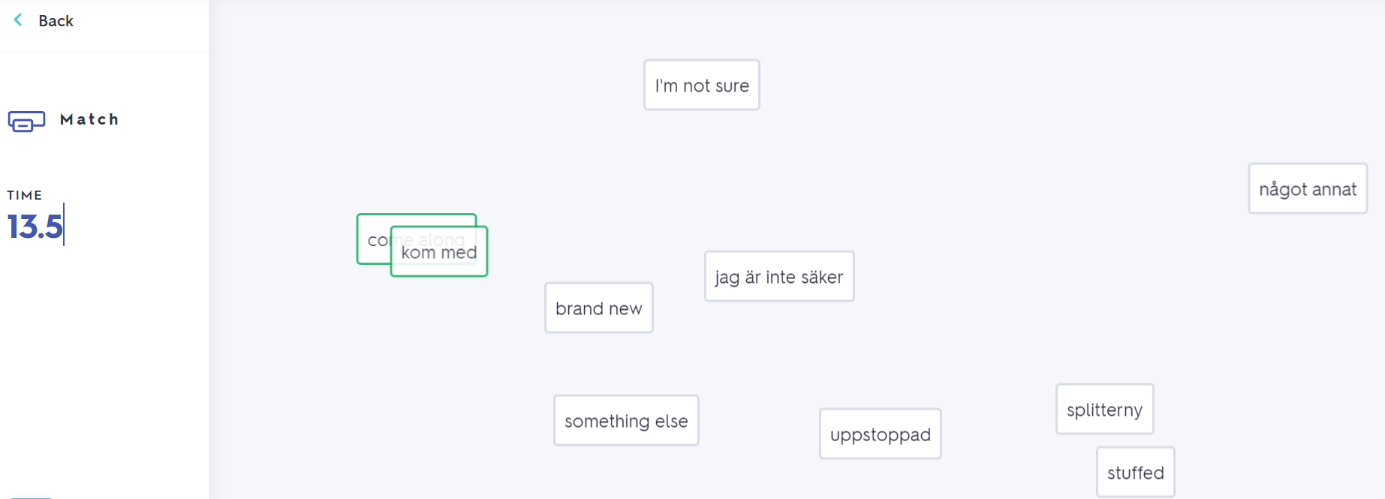 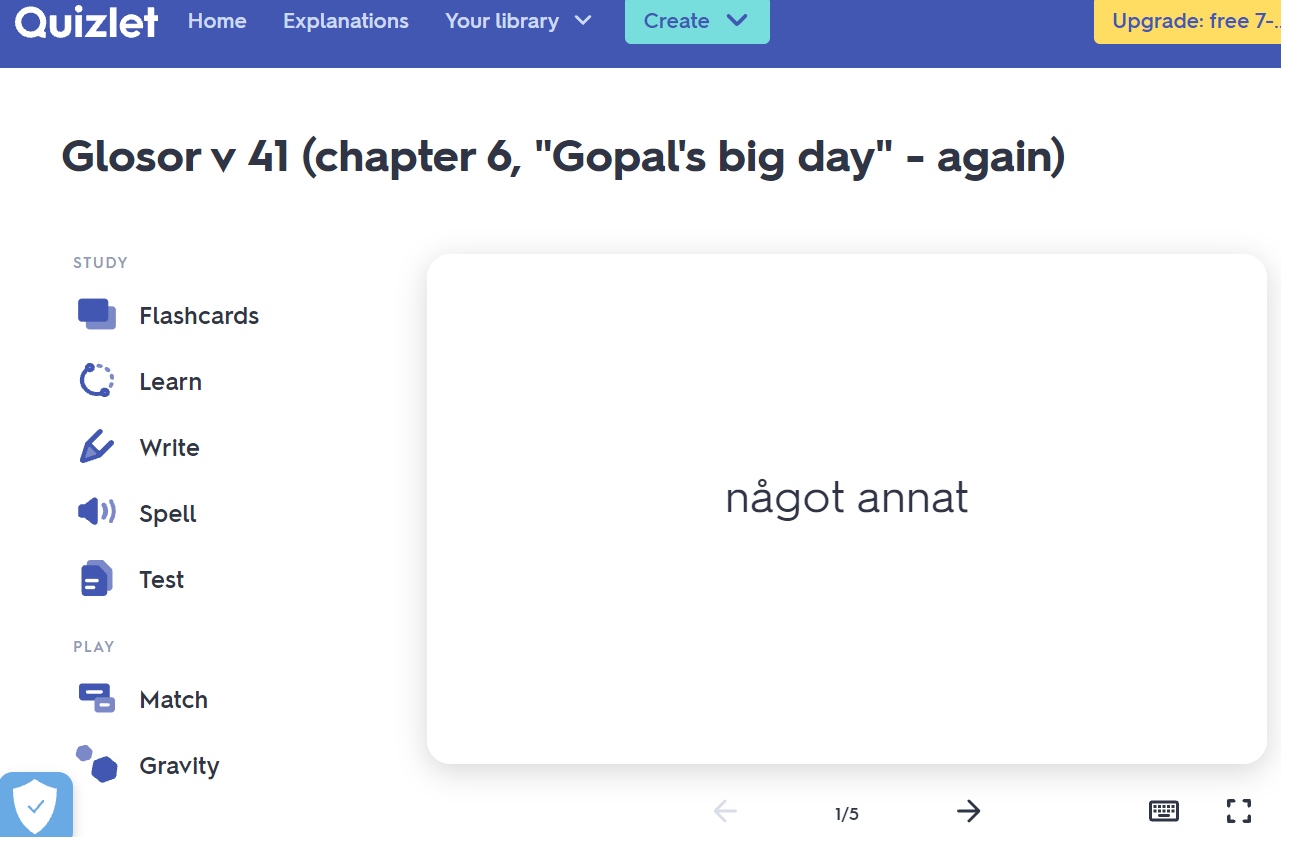 